	Нет на нашей планете человека, который бы не слышал об этой страшной болезни – туберкулезе. Для того чтобы эффективно ей противодействовать, был утвержден День борьбы с туберкулезом в 2018 году  24 марта.   Об опасности заболевания говорит тот факт, что ей может заразиться любой  человек, столкнувшийся с источником инфекции.  Для того,  чтобы борьба с туберкулезом была результативной, необходимо, чтобы каждый человек, как можно больше знал об этом недуге и придерживался определенных правил. Туберкулез относится к инфекционным заболеваниям. Он передается воздушно-капельным путем. Зараженный человек, который не прошел лечение, может заразить около пятнадцати человек. Каждый год от этой болезни погибает до 1,6 млн. человек. Всемирный день борьбы с туберкулезом – это возможность для людей во всем мире присоединится к этой борьбе, помогая просвещать других о туберкулезе.  	Врачом эпидемиологом БУЗ ВО   «Подгоренская РБ» предоставлена литература, брошюры, памятки для ознакомления граждан по профилактике и предотвращения этого страшного заболевания.	Памятки розданы социальным работникам КУВО «УСЗН Подгоренского района» для ознакомления обслуживаемых граждан и предупреждения этого заболевания.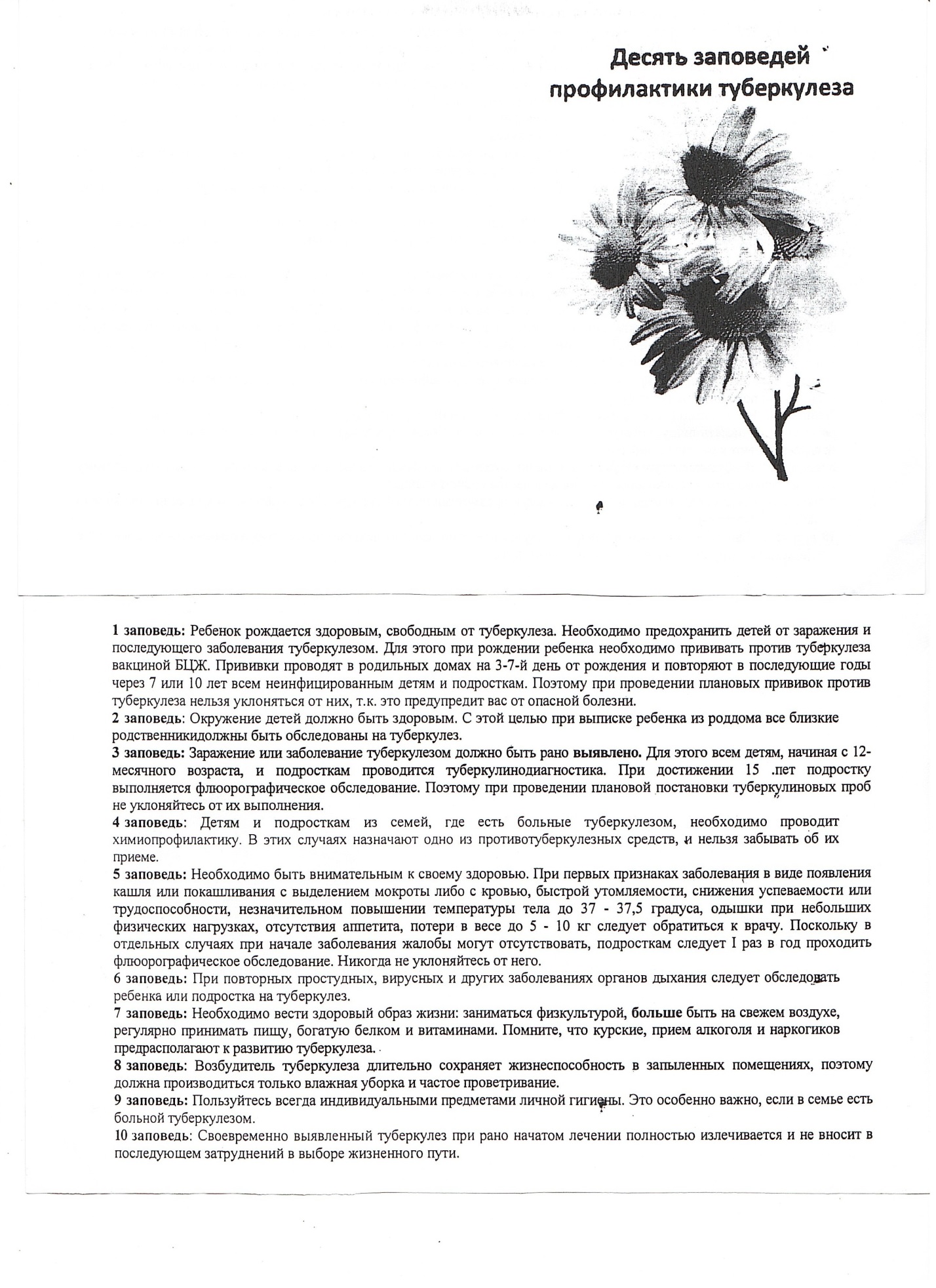 